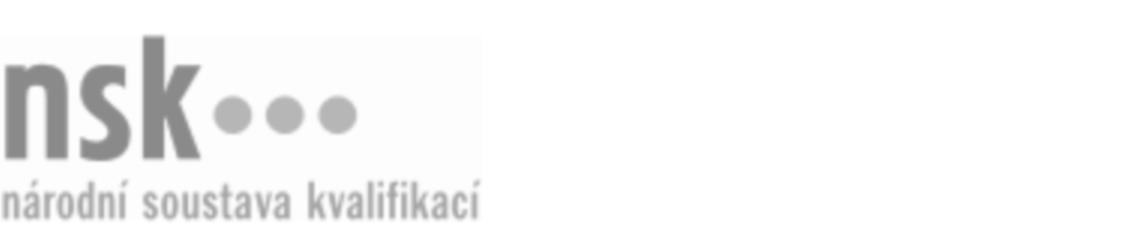 Kvalifikační standardKvalifikační standardKvalifikační standardKvalifikační standardKvalifikační standardKvalifikační standardKvalifikační standardKvalifikační standardStoryboardista/storyboardistka (kód: 82-044-N) Storyboardista/storyboardistka (kód: 82-044-N) Storyboardista/storyboardistka (kód: 82-044-N) Storyboardista/storyboardistka (kód: 82-044-N) Storyboardista/storyboardistka (kód: 82-044-N) Storyboardista/storyboardistka (kód: 82-044-N) Storyboardista/storyboardistka (kód: 82-044-N) Autorizující orgán:Ministerstvo kulturyMinisterstvo kulturyMinisterstvo kulturyMinisterstvo kulturyMinisterstvo kulturyMinisterstvo kulturyMinisterstvo kulturyMinisterstvo kulturyMinisterstvo kulturyMinisterstvo kulturyMinisterstvo kulturyMinisterstvo kulturySkupina oborů:Umění a užité umění (kód: 82)Umění a užité umění (kód: 82)Umění a užité umění (kód: 82)Umění a užité umění (kód: 82)Umění a užité umění (kód: 82)Umění a užité umění (kód: 82)Týká se povolání:Pracovník audiovizePracovník audiovizePracovník audiovizePracovník audiovizePracovník audiovizePracovník audiovizePracovník audiovizePracovník audiovizePracovník audiovizePracovník audiovizePracovník audiovizePracovník audiovizeKvalifikační úroveň NSK - EQF:555555Odborná způsobilostOdborná způsobilostOdborná způsobilostOdborná způsobilostOdborná způsobilostOdborná způsobilostOdborná způsobilostNázevNázevNázevNázevNázevÚroveňÚroveňOrientace ve filmové teoriiOrientace ve filmové teoriiOrientace ve filmové teoriiOrientace ve filmové teoriiOrientace ve filmové teorii55Výroba technického scénáře - storyboarduVýroba technického scénáře - storyboarduVýroba technického scénáře - storyboarduVýroba technického scénáře - storyboarduVýroba technického scénáře - storyboardu55Prezentace storyboardu a animatikuPrezentace storyboardu a animatikuPrezentace storyboardu a animatikuPrezentace storyboardu a animatikuPrezentace storyboardu a animatiku55Storyboardista/storyboardistka,  29.03.2024 8:16:35Storyboardista/storyboardistka,  29.03.2024 8:16:35Storyboardista/storyboardistka,  29.03.2024 8:16:35Storyboardista/storyboardistka,  29.03.2024 8:16:35Strana 1 z 2Strana 1 z 2Kvalifikační standardKvalifikační standardKvalifikační standardKvalifikační standardKvalifikační standardKvalifikační standardKvalifikační standardKvalifikační standardPlatnost standarduPlatnost standarduPlatnost standarduPlatnost standarduPlatnost standarduPlatnost standarduPlatnost standarduStandard je platný od: 21.10.2022Standard je platný od: 21.10.2022Standard je platný od: 21.10.2022Standard je platný od: 21.10.2022Standard je platný od: 21.10.2022Standard je platný od: 21.10.2022Standard je platný od: 21.10.2022Storyboardista/storyboardistka,  29.03.2024 8:16:35Storyboardista/storyboardistka,  29.03.2024 8:16:35Storyboardista/storyboardistka,  29.03.2024 8:16:35Storyboardista/storyboardistka,  29.03.2024 8:16:35Strana 2 z 2Strana 2 z 2